VILLAGE BOARD OF TRUSTEES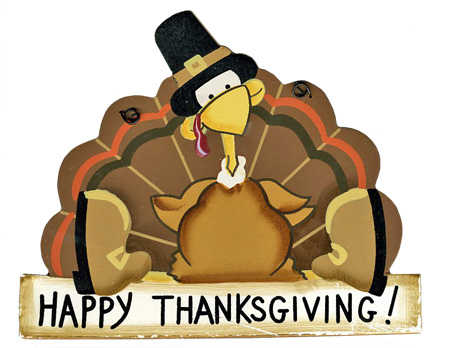 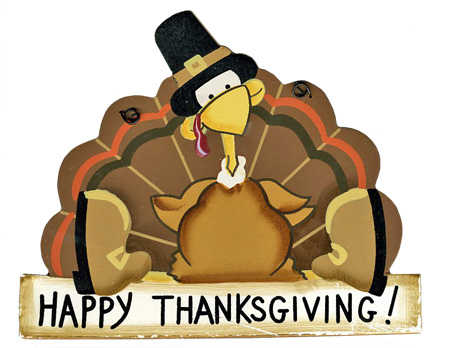 NOVEMBER 16, 2020MEETING @ 7:00 P.M. (VIRTUAL)MAYOR/BOARDSchedule Public Hearing for December 21st@ 7:00 p.m./Local Law #1/Taxicab Regulations  Schedule Public Hearing for December 21st @ 7:15 p.m./Cable Franchise     Agreement – Resolution #15-2020Schedule Public Hearing for December 21st @ 7:20 p.m./Local Law #2 Changing the traffic direction on Meyer DriveSchedule Public Hearing for December 21st @ 7:30 p.m./Zoning Administration Text Updates/ChangesApprove Resignation of Police Officer Approve 10/19/20 Minutes POLICE DEPARTMENT Monthly Report Declare 2015 Ford Taurus as Surplus Request Executive Session - PersonnelFIRE DEPARTMENT Monthly ReportRECREATION DEPARTMENT  Program ReportCODE ENFORCEMENT  Monthly Report PUBLIC WORKS DEPARTMENT		 	Rt 20 Schedule for Paving 2021			Parking Lot Construction - Request for Amish Horse Lean-to			New JD Front End Loader - Delivery Rejected			Meyer Drive - Discussion for change in Traffic Pattern			Use of CHIPS Funding towards Purchase of Equipment			Carry-over 18 Days of Vacation Time			Executive Session: New EmployeeWATER & SEWER DEPARTMENT  Project Update	ELECTRIC DEPARTMENT    Project UpdateTREASURERCLERK	WarrantsQUESTIONS FROM VISITORS